TERRASEM: Perfekt und effizient aussäen Pöttinger bringt neue pneumatische Mulchsaatmaschinen Essenziell für besten Saataufgang ist neben optimalen Boden- und Witterungsbedingungen auch die Wahl der richtigen Technik. Das TERRASEM Mulchsaatkonzept von Pöttinger vereint die Arbeitsschritte Bodenbearbeitung, Rückverfestigung, Düngebeigabe und Saat in einer Maschine: die perfekte Kombination aus Schlagkraft, höchster Einsatzsicherheit und präziser Saatgutablage für die Bedürfnisse der Landwirte.TERRASEM – Universell für alle GegebenheitenDie neu konzipierte Sämaschine mit oder ohne passive Saatbettbereitung überzeugt durch die präzise arbeitende, universelle Dosierung und das perfekte Scharsystem, welches eine exakte Ablage garantiert. Einsatzflexibel, durch die gleichzeitige Ausbringung von insgesamt bis zu drei Komponenten und schlagkräftig, geschieht die Aussaat optimal für den besten Saataufgang. Die individuellen Eigenschaften der TERRASEM von Pöttinger steigern die Ertragsfähigkeit und erhöhen somit den Profit des Landwirts. Die neue TERRASEM ist ab November 2021 erhältlich.Die Vorteile liegen auf der HandHöchst einsatzflexibel mit Injektordosier- oder Drucktankdosier-System zur erfolgreichen AussaatRobuste Bauweise mit maximaler Flächenleistung mit Arbeitsbreiten zwischen 3 und 6 MeterScharexpertise für große Flächenleistung und eine gleichmäßige, saubere SärilleGeeignet für Mulch- und Direktsaat sowie auf gepflügten FlächenSeitenzugfreies, komfortables ArbeitenEine neue Anordnung der Arbeitswerkzeuge sorgt für ein 100-prozentig geradliniges Arbeiten der Maschine. Sowohl Scheibenegge als auch Düngerschare (D Z-Maschine) und Säschare sind in einer X-Anordnung angebracht. Ein für den Praktiker notwendiges Saatbett wird durch die aggressive Anstellung der Vorwerkzeuge gewährleistet. Ein ständiges Abschmieren der Arbeitswerkzeuge fällt weg, diese sind wartungsfrei ausgelegt.Multiple AusbringungsvariantenSingle Shoot, Double Shoot und Double Shoot-Mix sind der Schlüssel für den perfekten Feldaufgang. Abgestimmt auf die Gegebenheiten und Fruchtfolge der Kunden kann vielfältig zwischen der Ausbringung von Saatgut, Saatgut mit Dünger und zusätzlichen Komponenten wie Mikrogranulat, Untersaaten oder einer zweiten Saatgutart mit den TERRASEM D Z Modellen ausgewählt werden. Die unterschiedlichen Komponenten können jeweils in verschiedenen Ablagetiefen ausgebracht werden.Optimaler StandraumDie bewährte Säschiene mit DUAL DISC Scharsystem sorgt für ideale Standraumbedingungen der Kulturpflanzen. Mit einem serienmäßigen Reihenabstand von 12,5 cm, optional 16,7 cm, wird eine optimale Entwicklung gewährleistet und der Beikrautdruck stark minimiert.Zwei DosiersystemeAbhängig von der Maschinenwahl stehen zwei verschiedene Dosiersysteme zur Verfügung. Die Maschinen mit Einzeltank besitzen eine Injektordosierung – TERRASEM 3000 D bis V 6000 D und zusätzlich alle TERRASEM CLASSIC Modelle ohne Vorwerkzeuge und ohne Düngereinbringung.
Alle Doppeltankmaschinen TERRASEM D Z sind mit einem Drucktanksystem ausgestattet. Der zweigeteilte Tank mit einer fixen Aufteilung von 60:40 kann auch mit 100 Prozent Saatgut befüllt werden. Integrierte Druckdifferenzsensoren gewährleisten die Einsatzsicherheit des Systems.Bildervorschau:  Weitere druckoptimierte Bilder: http://www.poettinger.at/presse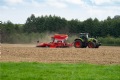 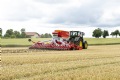 Eine effiziente Aussaat mit der neuen TERRASEM V 6000 DTERRASEM V 6000 D Z ist universell einsetzbarhttps://www.poettinger.at/de_at/Newsroom/Pressebild/5028https://www.poettinger.at/de_at/Newsroom/Pressebild/4890